Klasa VII – Matematyka i FizykaWitajcie. Większość z Was przesyła mi na Messengera zdjęcia swoich zeszytów i wstawiłam już sporo dobrych ocen . Pamiętajcie, żeby systematycznie odrabiać prace domowe, bo najgorsze będą zaległości, a niestety to Was nie ominie. Nadal czekam na prace od niektórych osób…Dokładnie czytajcie wszystkie informacje. Filmiki i linki są dobrane odpowiednio do tematów lekcji i na pewno pomogą Wam je zrozumieć.P.S. Gdyby linki nie chciały się otworzyć proszę je skopiować do paska adresowego.MatematykaTematy do zrealizowania:Iloczyn potęg o jednakowych podstawach.Mnożenie potęg o jednakowych podstawach.Iloraz potęg o jednakowych podstawach.Dzielenie potęg o jednakowych podstawach.Obejrzyjcie filmiki, na których pan tłumaczy jak się mnoży i dzieli potęgi o jednakowych podstawach.Zróbcie notatkę do zeszytu: przepiszcie przykłady rozwiązane na filmikach oraz podane tam wzory (wzory na kolorowo w rameczkach, tak jak to zawsze robiliśmy w szkole).Następnie samodzielnie rozwiążcie 4 zadania, które zamieściłam poniżej.https://www.youtube.com/watch?v=4Q_8vv1nLoMhttps://www.youtube.com/watch?v=xTCHODLEVmE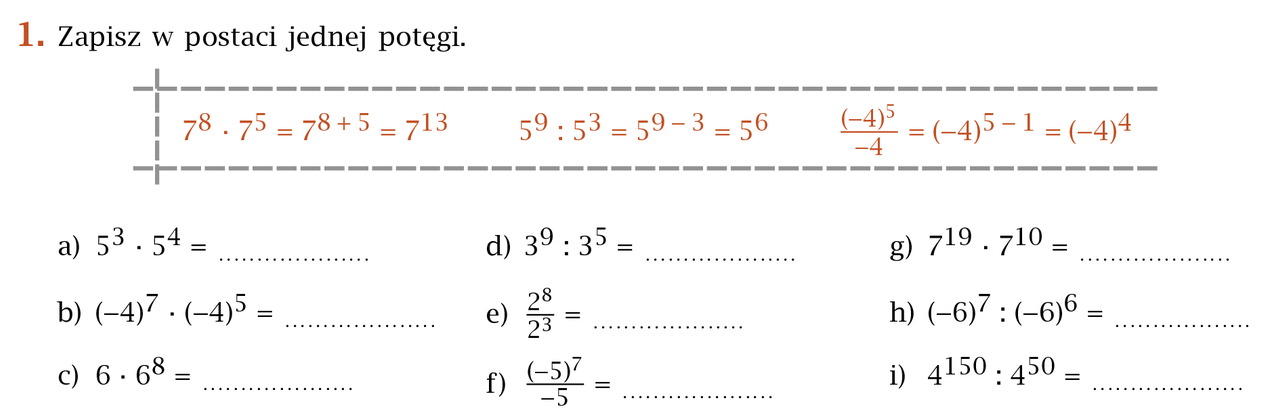 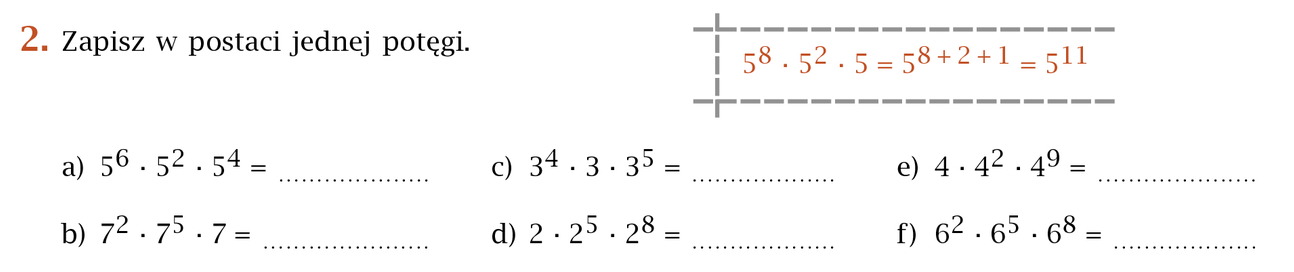 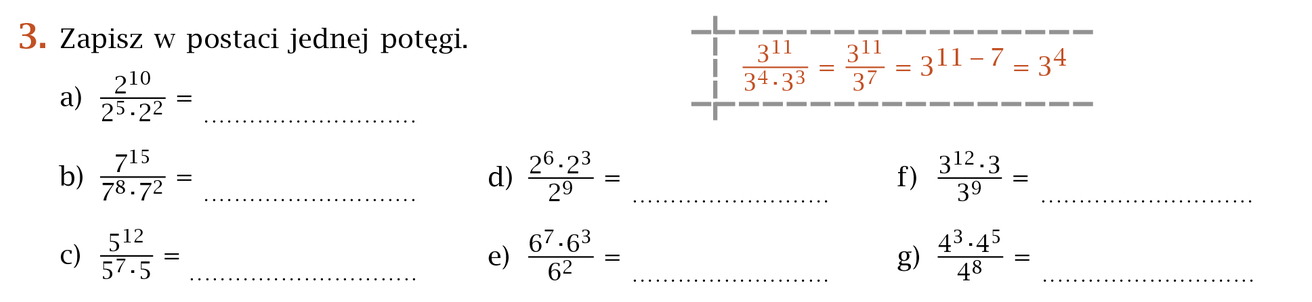 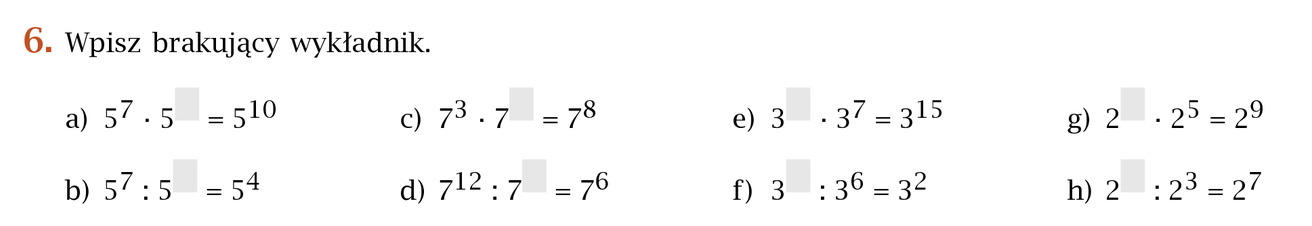 FizykaTematy do zrealizowania:Trzecia zasada dynamiki Newtona.Siła akcji i reakcji. Zjawisko odrzutu.Zapoznajcie się z materiałem zamieszczonym pod podanym linkiem, a następnie wykonajcie polecenia poniżej.https://epodreczniki.pl/a/trzecia-zasada-dynamiki-newtona---wzajemne-oddzialywanie-cial/DOg1BlpXcOdpowiedz na pytania:1. Co oznacza, że oddziaływania są wzajemne?2. Jaka jest treść III zasady dynamiki Newtona?3. Podaj przykłady zastosowania III zasady dynamiki Newtona.4. Jak działają silnik odrzutowy i rakietowy?5. Wykonaj ćw.2 i ćw.3, które znajdują się w podanym materiale (zapisz te ćwiczenia w zeszycie).Powodzenia! Trzymajcie się! Czekam na zdjęcia zeszytów!